三大水門（安治川水門・尻無川水門・木津川水門）の更新について　老朽化する三大水門の更新について、大阪府河川構造物等審議会の平成２９年９月４日付け答申を踏まえ、基本検討を進めてきた結果、下記のとおり対応方針を決定した。記■ 現水門付近に津波・高潮に対応できる新たな水門を建設する■ その他の答申事項についても、答申のとおり検討及び事業を推進する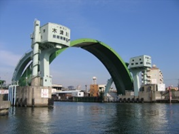 【三大水門の概要】※現況調査（精密点検）により推定水門名完成年月経過年数【推定】余寿命※安治川水門1970（昭和45）年　3月約48年15年尻無川水門1970（昭和45）年11月約48年22年木津川水門1970（昭和45）年11月約48年12年